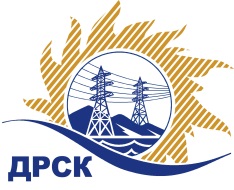 Акционерное Общество«Дальневосточная распределительная сетевая  компания»ПРОТОКОЛ ПЕРЕТОРЖКИСПОСОБ И ПРЕДМЕТ ЗАКУПКИ: открытый электронный запрос предложений № 751585 на право заключения Договора на выполнение работ «Ремонт здания маслохозяйства ПС Центральная, кабинетов СБК РПБ Благовещенск» для нужд филиала АО «ДРСК» «Амурские электрические сети» (закупка 61 раздела 1.1. ГКПЗ 2017 г.).Плановая стоимость: 2 552 000,00 руб., без учета НДС;   3 011 360,00 руб., с учетом НДС.ПРИСУТСТВОВАЛИ: постоянно действующая Закупочная комиссия 2-го уровня Информация о результатах вскрытия конвертов:В адрес Организатора закупки поступило 3 (три) заявки на участие в  процедуре переторжки.Вскрытие конвертов было осуществлено в электронном сейфе Организатора закупки на Торговой площадке Системы www.b2b-energo.ru. автоматически.Дата и время начала процедуры вскрытия конвертов с предложениями на участие в закупке: 09:00 часов благовещенского времени 20.01.2017 г Место проведения процедуры вскрытия конвертов с предложениями на участие в закупке: Торговая площадка Системы www.b2b-energo.ru.Ответственный секретарь Закупочной комиссии 2 уровня  		                                                                М.Г.ЕлисееваЧувашова О.В.(416-2) 397-242№ 57/УР-Пг. Благовещенск20 января 2017 г.Наименование Участника закупки и его адресОбщая цена заявки до переторжки, руб. Общая цена заявки после переторжки, руб. ООО "Династия" (675000, Россия, Амурская область, г. Благовещенск, ул. Забурхановская, 98)2 950 000,00 руб. (цена без НДС: 2 500 000,00 руб.)2 430 800,00 руб. (цена без НДС: 2 060 000,00 руб.)2.ООО "ПРОМЕТЕЙ +" (675000, Россия, Амурская обл., г. Благовещенск, ул. Мухина, д. 150)2 546 571,87 руб. (НДС не облагается)2 386 137,84 руб. (НДС не облагается)3.ООО "Прометей" (675000 Амурская обл. г. Благовещенск ул. Островского, дом 65, помещение 6)2 550 000,00 руб. (НДС не облагается)Заявка не поступила4.ООО "ЭК "СВЕТОТЕХНИКА" (675029, Россия, Амурская обл., г. Благовещенск, ул. Артиллерийская, д. 116)3 011 360,00 руб. (цена без НДС: 2 552 000,00 руб.)2 830 593,44 руб. (цена без НДС: 2 398 808,00 руб.)